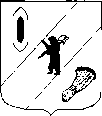 АДМИНИСТРАЦИЯ ГАВРИЛОВ-ЯМСКОГО  МУНИЦИПАЛЬНОГО РАЙОНАПОСТАНОВЛЕНИЕ24.08.2022   № 691О внесении изменений в постановлениеАдминистрации Гаврилов-Ямскогомуниципального района от 05.09.2017 № 964 В соответствии с Федеральным законом от 21.12.1994 № 68-ФЗ «О защите населения и территорий от чрезвычайных ситуаций природного и техногенного характера», законом Ярославской области от 07.04.2003 №19-з «О защите населения и территорий Ярославской области от чрезвычайных ситуаций природного и техногенного характера», руководствуясь ст. 26 Устава Гаврилов-Ямского муниципального района Ярославской области, АДМИНИСТРАЦИЯ МУНИЦИПАЛЬНОГО РАЙОНА ПОСТАНОВЛЯЕТ:1. Внести в постановление Администрации Гаврилов-Ямского муниципального района от 05.09.2017 № 964 «Об эвакоприемной комиссии Гаврилов-Ямского муниципального района» следующие изменения:1.1. В приложении 1 п. 2.3. дополнить подпунктом 2.3.7.: «установление при ликвидации чрезвычайных ситуаций федерального, межрегионального, регионального, межмуниципального и муниципального характера фактов проживания граждан Российской Федерации, иностранных граждан и лиц без гражданства в жилых помещениях, находящихся в зоне чрезвычайной ситуации, нарушения условий их жизнедеятельности и утраты ими имущества в результате чрезвычайной ситуации;»;1.2. Изложить приложение 2 к постановлению Администрации Гаврилов-Ямского муниципального района от 05.09.2017 № 964 «Об эвакоприемной комиссии Гаврилов-Ямского муниципального района» в новой редакции (приложение).1.3. В приложении 3 пункт 3 раздела «Начальник группы учета эваконаселения и информации» дополнить абзацем 7: «-устанавливать при ликвидации чрезвычайных ситуаций федерального, межрегионального, регионального, межмуниципального и муниципального характера факты проживания граждан Российской Федерации, иностранных граждан и лиц без гражданства в жилых помещениях, находящихся в зоне чрезвычайной ситуации, нарушения условий их жизнедеятельности и утраты ими имущества в результате чрезвычайной ситуации.».2. Контроль за исполнением постановления возложить на первого заместителя Главы Администрации муниципального района Забаева А.А.3. Постановление опубликовать в районной массовой газете «Гаврилов-Ямский вестник» и разместить на официальном сайте Администрации Гаврилов-Ямского муниципального района.4. Постановление вступает в силу с момента подписания.Исполняющий обязанности Главы Гаврилов-Ямского муниципального района			            А.А. ЗабаевПриложениек постановлению Администрациимуниципального районаот 24.08.2022  № 691Составэвакоприемной комиссии 
при Администрации Гаврилов-Ямского муниципального районаЗабаев Андрей Александрович- первый заместитель Главы Администрации муниципального района, председатель эвакоприемной комиссииСамойлов Андрей Евгеньевич- начальник Управления социальной защиты населения и труда Администрации муниципального района, заместитель председателя эвакоприемной комиссииВасильева Татьяна Яковлевна- специалист МУ «МЦУ Гаврилов-Ямского муниципального района», секретарь эвакоприемной комиссииЧлены эвакоприемной комиссии:Члены эвакоприемной комиссии:Группа управления и связи:Группа управления и связи:Зенина Ирина Юрьевна- заведующий отделом ЗАГС Администрации муниципального района, руководитель группыМасленникова Екатерина Александровна- ведущий специалист отдела ЗАГС Администрации муниципального районаГрунина Юлия Евгеньевна- ведущий специалист отдела по организационной работе и муниципальной службе Администрации муниципального районаГруппа планирования организации и размещения эваконаселения:Группа планирования организации и размещения эваконаселения:Коваленко Григорий Владимирович- начальник отдела по имущественным отношениям Управления по архитектуре, градостроительству, имущественным и земельным отношениям Администрации муниципального района, руководитель группыЩербакова Алена Николаевна - ведущий специалист отдела по имущественным отношениям Управления по архитектуре, градостроительству, имущественным и земельным отношениям Администрации муниципального районаЛемина Ирина  Валерьевна- начальник отдела учета и отчетности - главный бухгалтер Управления по архитектуре, градостроительству, имущественным и земельным  отношениям Администрации муниципального районаГоликова Ольга Алексеевна- ведущий специалист отдела экономики, предпринимательской деятельности и инвестиций Администрации муниципального районаГруппа дорожного и транспортного обеспечения:Группа дорожного и транспортного обеспечения:Кравцова Ирина Андреевна- консультант отдела по муниципальным закупкам Администрации муниципального района, руководитель группыСторож Юрий Михайлович- директор Гаврилов-Ямского филиала АО «Ярославское АТП» (по согласованию)Пруденков Александр Борисович- директор Гаврилов-Ямского филиала АО «Ярдормост» (по согласованию)Коновалов Сергей Владимирович- начальник ОГИБДД ОМВД России по Гаврилов-Ямскому району (по согласованию)Группа учета эваконаселения и информации:Группа учета эваконаселения и информации:Подвальная Елена Борисовна- начальник отдела учета и отчетности - главный бухгалтер Администрации муниципального района, руководитель группыПетрова Ольга Юрьевна- консультант - заместитель главного бухгалтера отдела учета и отчетности Администрации муниципального районаРыжакова Анна Николаевна- главный бухгалтер МУ «Многофункциональный центр управления Гаврилов-Ямского муниципального района»Курганова Елизавета Борисовна- начальник отделения по вопросам миграции ОМВД России по Гаврилов-Ямскому району (по согласованию)Зайцева Юлия Юрьевна- старший помощник военного комиссариата по ФЭС и ПР (Гаврилов-Ямского района Ярославской области) (по согласованию)Группа первоочередного жизнеобеспечения эваконаселения:Группа первоочередного жизнеобеспечения эваконаселения:Герасимова Анастасия Андреевна- начальник отдела ЖКХ Управления ЖКХ, капитального строительства и природопользования Администрации муниципального района, руководитель группыМолодцова Наталья Владимировна- ведущий специалист отдела экономики, предпринимательской деятельности и инвестиций Администрации муниципального районаАлатырева Елена Васильевна- генеральный директор ООО «Общепит» (по согласованию)Ершов Максим Михайлович- и.о. начальника хозяйственного отдела ГУЗ ЯО «Гаврилов-Ямская ЦРБ» (по согласованию)Группа охраны общественного порядка:Группа охраны общественного порядка:Садовникова Марина Анатольевна- консультант-юрист юридического отдела Администрации муниципального района, руководитель группыОнегина Евгения Владимировна- заместитель начальника полиции по ООП ОМВД России по Гаврилов-Ямскому району (по согласованию)Группа учета эвакуации материальных ценностей:Группа учета эвакуации материальных ценностей:Шаломина Мария Николаевна- ведущий специалист отдела планирования и финансового контроля Управления финансов Администрации муниципального района, руководитель группыГалюзина Юлия Владимировна- ведущий специалист отдела сельского хозяйства Администрации муниципального районаХлесткова Елена Владимировна- консультант отдела дошкольного, общего и дополнительного образования Управления образования Администрации муниципального районаБубенова Наталья Николаевна- ведущий специалист отдела по социальным вопросам Управления социальной защиты населения и труда Администрации муниципального района